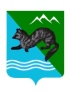 П О С Т А Н О В Л Е Н И ЕАДМИНИСТРАЦИИ СОБОЛЕВСКОГО МУНИЦИПАЛЬНОГО РАЙОНА КАМЧАТСКОГО КРАЯ Об отмене режима функционирования«Чрезвычайная ситуация» на территории Соболевского муниципального районаВ соответствии с Федеральным законом от 21.12.1994 № 68-ФЗ «О защите населения и территорий от чрезвычайных ситуаций	 природного и техногенного характера», постановлением Правительства Российской Федерации от 30.12.2003 № 794 «Об утверждении Положения о единой государственной системе  предупреждения и ликвидации чрезвычайной ситуаций», приказом МЧС России от 05.07.2021 № 429 «Об установлении критериев информации о чрезвычайных ситуациях природного и техногенного характера», Законом Камчатского края от 19.12.2008 № 198 «О защите населения и территорий Камчатского края от чрезвычайных ситуаций природного и техногенного характера», постановлением Правительства Камчатского края от 03.10.2008 № 298-П «Об утверждении положения о Камчатской территориальной подсистеме единой государственной системе предупреждения и ликвидации чрезвычайных ситуаций», в связи с восстановлением наземное сообщение со всеми сельскими поселениями района и возобновлением доставки продуктов питания, медикаментов и товаров первой необходимости населению проживающему на данной территорииАДМИНИСТРАЦИЯ ПОСТАНОВЛЯЕТ:С 10.00 часов 05 августа 2024 года отменить режим функционирования «Чрезвычайная ситуация» для территории Соболевского муниципального района Камчатского края.2. Управлению делами Администрации Соболевского муниципального района опубликовать настоящее постановление в районной газете «Соболевский вестник» и разместить его на официальном сайте Администрации Соболевского муниципального района в информационно-телекоммуникационной сети «Интернет».3.Настоящее постановление вступает в силу с момента подписания.4.Контроль за исполнением настоящего постановления оставляю за собой. Глава Соболевского муниципального района                                                                     А.В. Воровский05 августа 2024с. Соболево№294